Middle Grade Fiction Greek-Roman Mythology5th through 8th grade interest fictionall votesadd books to this list1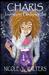 Charis: Journey to Pandora's Jar 
by Nicole Y. Walters (Goodreads Author) 
4.13 of 5 stars 4.13 avg rating — 46 ratingsscore: 247, and 3 people voted  2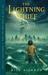 The Lightning Thief (Percy Jackson and the Olympians, #1) 
by Rick Riordan (Goodreads Author) 
4.2 of 5 stars 4.20 avg rating — 1,039,272 ratingsscore: 200, and 2 people voted  3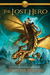 The Lost Hero (The Heroes of Olympus, #1) 
by Rick Riordan (Goodreads Author) 
4.35 of 5 stars 4.35 avg rating — 389,895 ratingsscore: 195, and 2 people voted  4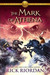 The Mark of Athena (The Heroes of Olympus, #3) 
by Rick Riordan (Goodreads Author) 
4.52 of 5 stars 4.52 avg rating — 171,748 ratingsscore: 192, and 2 people voted  5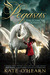 The Flame of Olympus (Pegasus, #1) 
by Kate O'Hearn 
4.17 of 5 stars 4.17 avg rating — 3,553 ratingsscore: 186, and 2 people voted  6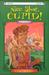 Nice Shot, Cupid! (Myth-O-Mania, #4) 
by Kate McMullan 
4.04 of 5 stars 4.04 avg rating — 334 ratingsscore: 111, and 2 people voted  7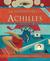 Adventures of Achilles 
by Hugh Lupton 
4.03 of 5 stars 4.03 avg rating — 31 ratingsscore: 107, and 2 people voted  8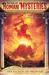 The Secrets of Vesuvius (Roman Mysteries, #2) 
by Caroline Lawrence (Goodreads Author) 
3.9 of 5 stars 3.90 avg rating — 1,113 ratingsscore: 105, and 2 people voted  9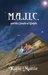 M.A.J.I.C. and the Oracle at Delphi 
by Katie Mattie (Goodreads Author) 
4.31 of 5 stars 4.31 avg rating — 13 ratingsscore: 100, and 1 person voted  9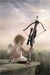 Cupid's Academy: The Miseducation of Mergatroyd, Love god in Training 
by Tai (Goodreads Author) 
3.33 of 5 stars 3.33 avg rating — 18 ratingsscore: 100, and 1 person voted  11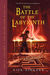 The Battle of the Labyrinth (Percy Jackson and the Olympians, #4) 
by Rick Riordan (Goodreads Author) 
4.37 of 5 stars 4.37 avg rating — 428,725 ratingsscore: 99, and 1 person voted  11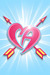 Cupid's Academy: Argus' Big Fat Greek Wedding Ring 
by Tai (Goodreads Author) 
4.17 of 5 stars 4.17 avg rating — 6 ratingsscore: 99, and 1 person voted  13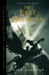 The Last Olympian (Percy Jackson and the Olympians, #5) 
by Rick Riordan (Goodreads Author) 
4.48 of 5 stars 4.48 avg rating — 392,431 ratingsscore: 98, and 1 person voted  14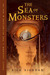 The Sea of Monsters (Percy Jackson and the Olympians, #2) 
by Rick Riordan (Goodreads Author) 
4.21 of 5 stars 4.21 avg rating — 424,547 ratingsscore: 97, and 1 person voted  15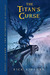 The Titan's Curse (Percy Jackson and the Olympians, #3) 
by Rick Riordan (Goodreads Author) 
4.31 of 5 stars 4.31 avg rating — 346,302 ratingsscore: 96, and 1 person voted  16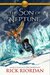 The Son of Neptune (The Heroes of Olympus, #2) 
by Rick Riordan (Goodreads Author) 
4.45 of 5 stars 4.45 avg rating — 246,972 ratingsscore: 94, and 1 person voted  17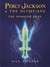 The Demigod Files 
by Rick Riordan (Goodreads Author) 
4.01 of 5 stars 4.01 avg rating — 43,707 ratingsscore: 92, and 1 person voted  18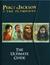 Percy Jackson & the Olympians: The Ultimate Guide 
by Mary-Jane Knight 
4.12 of 5 stars 4.12 avg rating — 12,902 ratingsscore: 91, and 1 person voted  19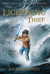 The Lightning Thief: The Graphic Novel (Percy Jackson and the Olympians, #1) 
by Rick Riordan (Goodreads Author) 
3.94 of 5 stars 3.94 avg rating — 10,356 ratingsscore: 90, and 1 person voted  20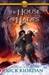 The House of Hades (The Heroes of Olympus, #4) 
by Rick Riordan (Goodreads Author) 
4.54 of 5 stars 4.54 avg rating — 113,601 ratingsscore: 89, and 1 person voted  21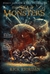 The Sea of Monsters: The Graphic Novel (Percy Jackson and the Olympians, #2) 
by Rick Riordan (Goodreads Author) 
4.19 of 5 stars 4.19 avg rating — 3,682 ratingsscore: 88, and 1 person voted  22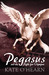 Pegasus and the Fight for Olympus (Pegasus, #2) 
by Kate O'Hearn 
4.37 of 5 stars 4.37 avg rating — 1,688 ratingsscore: 86, and 1 person voted  23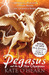 Pegasus and the New Olympians (Pegasus, #3) 
by Kate O'Hearn 
4.45 of 5 stars 4.45 avg rating — 1,156 ratingsscore: 85, and 1 person voted  24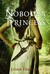 Nobody's Princess (Nobody's Princess, #1) 
by Esther M. Friesner 
3.68 of 5 stars 3.68 avg rating — 10,365 ratingsscore: 84, and 1 person voted  25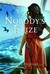 Nobody's Prize (Nobody's Princess, #2) 
by Esther M. Friesner 
3.86 of 5 stars 3.86 avg rating — 5,251 ratingsscore: 83, and 1 person voted  26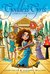 Athena the Brain (Goddess Girls, #1) 
by Joan Holub (Goodreads Author) 
4.09 of 5 stars 4.09 avg rating — 4,490 ratingsscore: 82, and 1 person voted  27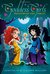 Persephone the Phony (Goddess Girls, #2) 
by Joan Holub (Goodreads Author) 
4.2 of 5 stars 4.20 avg rating — 2,616 ratingsscore: 81, and 1 person voted  28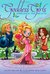 Aphrodite the Beauty (Goddess Girls, #3) 
by Joan Holub (Goodreads Author) 
4.22 of 5 stars 4.22 avg rating — 2,865 ratingsscore: 80, and 1 person voted  29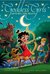 Artemis the Brave (Goddess Girls, #4) 
by Joan Holub (Goodreads Author) 
4.22 of 5 stars 4.22 avg rating — 2,254 ratingsscore: 79, and 1 person voted  30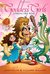 Athena the Wise (Goddess Girls, #5) 
by Joan Holub (Goodreads Author) 
4.3 of 5 stars 4.30 avg rating — 2,105 ratingsscore: 78, and 1 person voted  31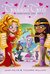 Aphrodite the Diva (Goddess Girls, #6) 
by Joan Holub (Goodreads Author) 
4.34 of 5 stars 4.34 avg rating — 1,799 ratingsscore: 77, and 1 person voted  32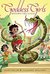 Artemis the Loyal (Goddess Girls, #7) 
by Joan Holub (Goodreads Author) 
4.32 of 5 stars 4.32 avg rating — 1,535 ratingsscore: 76, and 1 person voted  33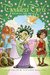 Medusa the Mean (Goddess Girls, #8) 
by Joan Holub (Goodreads Author) 
4.28 of 5 stars 4.28 avg rating — 1,485 ratingsscore: 75, and 1 person voted  34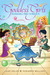 Pandora the Curious (Goddess Girls, #9) 
by Joan Holub (Goodreads Author) 
4.26 of 5 stars 4.26 avg rating — 1,179 ratingsscore: 74, and 1 person voted  35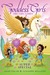 The Girl Games 
by Joan Holub (Goodreads Author) 
4.31 of 5 stars 4.31 avg rating — 811 ratingsscore: 73, and 1 person voted  36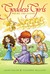 Pheme the Gossip (Goddess Girls, #10) 
by Joan Holub (Goodreads Author) 
4.21 of 5 stars 4.21 avg rating — 765 ratingsscore: 72, and 1 person voted  37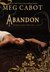 Abandon (Abandon, #1) 
by Meg Cabot (Goodreads Author) 
3.72 of 5 stars 3.72 avg rating — 29,329 ratingsscore: 71, and 1 person voted  38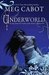 Underworld (Abandon, #2) 
by Meg Cabot (Goodreads Author) 
3.9 of 5 stars 3.90 avg rating — 16,891 ratingsscore: 70, and 1 person voted  39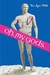 Oh. My. Gods. (Oh. My. Gods., #1) 
by Tera Lynn Childs (Goodreads Author) 
3.82 of 5 stars 3.82 avg rating — 12,654 ratingsscore: 69, and 1 person voted  40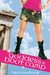 Goddess Boot Camp (Oh. My. Gods., #2) 
by Tera Lynn Childs (Goodreads Author) 
3.9 of 5 stars 3.90 avg rating — 10,165 ratingsscore: 68, and 1 person voted  41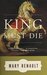 The King Must Die (Theseus, #1) 
by Mary Renault 
3.99 of 5 stars 3.99 avg rating — 4,357 ratingsscore: 67, and 1 person voted  42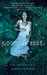 The Goddess Test (Goddess Test, #1) 
by Aimee Carter (Goodreads Author) 
3.85 of 5 stars 3.85 avg rating — 39,362 ratingsscore: 66, and 1 person voted  43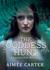 The Goddess Hunt (Goddess Test, #1.5) 
by Aimee Carter (Goodreads Author) 
3.81 of 5 stars 3.81 avg rating — 6,928 ratingsscore: 65, and 1 person voted  44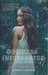 Goddess Interrupted (Goddess Test, #2) 
by Aimee Carter (Goodreads Author) 
4.04 of 5 stars 4.04 avg rating — 22,768 ratingsscore: 64, and 1 person voted  45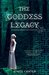 The Goddess Legacy (Goddess Test, #2.5) 
by Aimee Carter (Goodreads Author) 
4.06 of 5 stars 4.06 avg rating — 5,629 ratingsscore: 63, and 1 person voted  46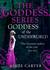 Goddess of the Underworld (A Goddess Series short story #6) 
by Aimee Carter (Goodreads Author) 
3.92 of 5 stars 3.92 avg rating — 612 ratingsscore: 62, and 1 person voted  47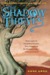 The Shadow Thieves (Cronus Chronicles, #1) 
by Anne Ursu (Goodreads Author) 
3.78 of 5 stars 3.78 avg rating — 4,563 ratingsscore: 61, and 1 person voted  48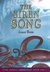 The Siren Song (Cronus Chronicles, #2) 
by Anne Ursu (Goodreads Author) 
3.92 of 5 stars 3.92 avg rating — 1,579 ratingsscore: 60, and 1 person voted  49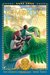 The Immortal Fire (Cronus Chronicles, #3) 
by Anne Ursu (Goodreads Author) 
3.99 of 5 stars 3.99 avg rating — 984 ratingsscore: 59, and 1 person voted  50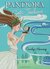 Pandora Gets Jealous (Mythic Misadventures #1) 
by Carolyn Hennesy 
3.75 of 5 stars 3.75 avg rating — 3,283 ratingsscore: 58, and 1 person voted  51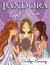 Pandora Gets Vain (Mythic Misadventures #2) 
by Carolyn Hennesy 
4.0 of 5 stars 4.00 avg rating — 1,122 ratingsscore: 57, and 1 person voted  52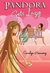 Pandora Gets Lazy (Mythic Misadventures #3) 
by Carolyn Hennesy 
4.06 of 5 stars 4.06 avg rating — 959 ratingsscore: 56, and 1 person voted  53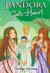 Pandora Gets Heart (Mythic Misadventures #4) 
by Carolyn Hennesy 
4.17 of 5 stars 4.17 avg rating — 844 ratingsscore: 55, and 1 person voted  54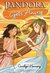 Pandora Gets Angry (Mythic Misadventures #5) 
by Carolyn Hennesy 
4.2 of 5 stars 4.20 avg rating — 568 ratingsscore: 54, and 1 person voted  55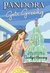 Pandora Gets Greedy (Mythic Misadventures #6) 
by Carolyn Hennesy 
4.18 of 5 stars 4.18 avg rating — 419 ratingsscore: 53, and 1 person voted  56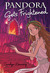 Pandora Gets Frightened (Mythic Misadventures #7) 
by Carolyn Hennesy 
4.24 of 5 stars 4.24 avg rating — 292 ratingsscore: 52, and 1 person voted  57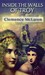 Inside the Walls of Troy: A Novel of the Women Who Lived the Trojan War 
by Clemence McLaren 
3.69 of 5 stars 3.69 avg rating — 593 ratingsscore: 51, and 1 person voted  58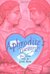 Aphrodite's Blessings: Love Stories from the Greek Myths 
by Clemence McLaren 
3.87 of 5 stars 3.87 avg rating — 437 ratingsscore: 50, and 1 person voted  59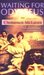 Waiting for Odysseus 
by Clemence McLaren 
3.57 of 5 stars 3.57 avg rating — 239 ratingsscore: 49, and 1 person voted  60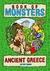 Book of Monsters - Ancient Greece 
by Antony Briggs (Goodreads Author) 
4.23 of 5 stars 4.23 avg rating — 13 ratingsscore: 48, and 1 person voted  61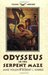 Odysseus in the Serpent Maze (Young Heroes, #1) 
by Jane Yolen (Goodreads Author) 
3.71 of 5 stars 3.71 avg rating — 271 ratingsscore: 46, and 1 person voted  62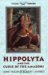 Hippolyta and the Curse of the Amazons (Young Heroes, #2) 
by Jane Yolen (Goodreads Author) 
3.81 of 5 stars 3.81 avg rating — 201 ratingsscore: 45, and 1 person voted  63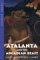 Atalanta and the Arcadian Beast (Young Heroes, #3) 
by Jane Yolen (Goodreads Author) 
3.97 of 5 stars 3.97 avg rating — 150 ratingsscore: 44, and 1 person voted  64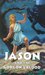 Jason and the Gorgon's Blood (Young Heroes, #4) 
by Jane Yolen (Goodreads Author) 
3.71 of 5 stars 3.71 avg rating — 91 ratingsscore: 43, and 1 person voted  65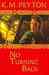 No Turning Back (Roman Pony Adventures, Book 2) 
by K.M. Peyton 
3.57 of 5 stars 3.57 avg rating — 28 ratingsscore: 42, and 1 person voted  66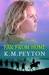 Far From Home 
by K.M. Peyton 
3.33 of 5 stars 3.33 avg rating — 18 ratingsscore: 41, and 1 person voted  67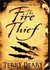 The Fire Thief (Fire Thief Trilogy, #1) 
by Terry Deary 
3.58 of 5 stars 3.58 avg rating — 1,105 ratingsscore: 40, and 1 person voted  68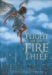 Flight of the Fire Thief (Fire Thief Trilogy, #2) 
by Terry Deary 
3.75 of 5 stars 3.75 avg rating — 512 ratingsscore: 39, and 1 person voted  69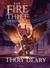 The Fire Thief Fights Back (Fire Thief Trilogy, #3) 
by Terry Deary 
3.78 of 5 stars 3.78 avg rating — 420 ratingsscore: 38, and 1 person voted  70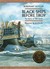 Black Ships Before Troy 
by Rosemary Sutcliff 
3.96 of 5 stars 3.96 avg rating — 1,436 ratingsscore: 37, and 1 person voted  71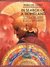 In Search of a Homeland : The Story of the Aeneid 
by Penelope Lively 
4.06 of 5 stars 4.06 avg rating — 82 ratingsscore: 36, and 1 person voted  72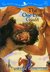 The One-Eyed Giant (Tales from the Odyssey, #1) 
by Mary Pope Osborne 
3.89 of 5 stars 3.89 avg rating — 616 ratingsscore: 35, and 1 person voted  73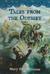 Tales from the Odyssey, Part 1 
by Mary Pope Osborne 
4.03 of 5 stars 4.03 avg rating — 457 ratingsscore: 34, and 1 person voted  74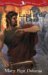 The Land of the Dead (Tales from the Odyssey, #2) 
by Mary Pope Osborne 
4.01 of 5 stars 4.01 avg rating — 327 ratingsscore: 33, and 1 person voted  75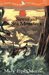 Sirens and Sea Monsters (Tales from the Odyssey #3) 
by Mary Pope Osborne 
4.07 of 5 stars 4.07 avg rating — 299 ratingsscore: 32, and 1 person voted  76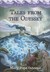 Tales from the Odyssey, Part 2 
by Mary Pope Osborne 
4.25 of 5 stars 4.25 avg rating — 281 ratingsscore: 31, and 1 person voted  77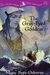 The Gray-Eyed Goddess (Tales from the Odyssey, #4) 
by Mary Pope Osborne 
4.06 of 5 stars 4.06 avg rating — 260 ratingsscore: 30, and 1 person voted  78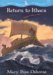 Return to Ithaca (Tales from the Odyssey, #5) 
by Mary Pope Osborne 
4.12 of 5 stars 4.12 avg rating — 225 ratingsscore: 29, and 1 person voted  79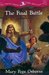 The Final Battle (Tales from the Odyssey, #6) 
by Mary Pope Osborne 
4.05 of 5 stars 4.05 avg rating — 209 ratingsscore: 28, and 1 person voted  80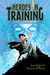 Zeus and the Thunderbolt of Doom (Heroes in Training, #1) 
by Joan Holub (Goodreads Author) 
3.83 of 5 stars 3.83 avg rating — 394 ratingsscore: 27, and 1 person voted  81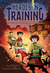 Hades and the Helm of Darkness (Heroes in Training, #3) 
by Joan Holub (Goodreads Author) 
4.12 of 5 stars 4.12 avg rating — 182 ratingsscore: 26, and 1 person voted  82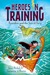 Poseidon and the Sea of Fury (Heroes in Training, #2) 
by Joan Holub (Goodreads Author) 
4.1 of 5 stars 4.10 avg rating — 212 ratingsscore: 25, and 1 person voted  83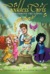 Persephone the Daring (Goddess Girls, #11) 
by Joan Holub (Goodreads Author) 
4.32 of 5 stars 4.32 avg rating — 731 ratingsscore: 24, and 1 person voted  84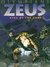 Zeus: King of the Gods (Olympians, #1) 
by George O'Connor 
3.93 of 5 stars 3.93 avg rating — 2,237 ratingsscore: 23, and 1 person voted  85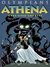 Athena: Grey-Eyed Goddess (Olympians, #2) 
by George O'Connor 
4.13 of 5 stars 4.13 avg rating — 1,649 ratingsscore: 22, and 1 person voted  86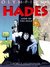 Hades: Lord of the Dead (Olympians, #4) 
by George O'Connor 
4.13 of 5 stars 4.13 avg rating — 1,619 ratingsscore: 21, and 1 person voted  87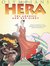 Hera: The Goddess and her Glory (Olympians, #3) 
by George O'Connor 
4.08 of 5 stars 4.08 avg rating — 1,014 ratingsscore: 20, and 1 person voted  88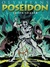 Poseidon: Earth Shaker (Olympians, #5) 
by George O'Connor 
4.06 of 5 stars 4.06 avg rating — 711 ratingsscore: 19, and 1 person voted  89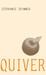 Quiver 
by Stephanie Spinner 
3.5 of 5 stars 3.50 avg rating — 696 ratingsscore: 18, and 1 person voted  90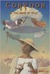 Corydon and the Siege of Troy (Corydon, #3) 
by Tobias Druitt 
3.58 of 5 stars 3.58 avg rating — 33 ratingsscore: 17, and 1 person voted  91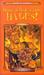 Have a Hot Time, Hades! (Myth-O-Mania, #1) 
by Kate McMullan 
4.04 of 5 stars 4.04 avg rating — 755 ratingsscore: 16, and 1 person voted  92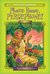 Phone Home, Persephone! (Myth-O-Mania, #2) 
by Kate McMullan 
4.07 of 5 stars 4.07 avg rating — 557 ratingsscore: 15, and 1 person voted  93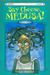 Say Cheese, Medusa! (Myth-O-Mania, #3) 
by Kate McMullan 
4.06 of 5 stars 4.06 avg rating — 467 ratingsscore: 14, and 1 person voted  94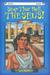 Stop That Bull, Theseus! (Myth-O-Mania, #5) 
by Kate McMullan 
3.98 of 5 stars 3.98 avg rating — 263 ratingsscore: 12, and 1 person voted  95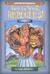 Get to Work, Hercules! (Myth-O-Mania, #7) 
by Kate McMullan 
4.13 of 5 stars 4.13 avg rating — 259 ratingsscore: 11, and 1 person voted  96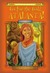 Go for the Gold, Atalanta! (Myth-O-Mania, #8) 
by Kate McMullan 
4.1 of 5 stars 4.10 avg rating — 221 ratingsscore: 10, and 1 person voted  97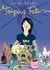 Temping Fate 
by Esther M. Friesner 
3.76 of 5 stars 3.76 avg rating — 573 ratingsscore: 9, and 1 person voted  98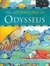 The Adventures of Odysseus 
by Hugh Lupton 
4.05 of 5 stars 4.05 avg rating — 107 ratingsscore: 8, and 1 person voted  99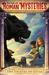 The Thieves of Ostia (Roman Mysteries, #1) 
by Caroline Lawrence (Goodreads Author) 
3.82 of 5 stars 3.82 avg rating — 1,625 ratingsscore: 6, and 1 person voted  100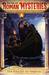 The Pirates of Pompeii (Roman Mysteries, #3) 
by Caroline Lawrence (Goodreads Author) 
3.91 of 5 stars 3.91 avg rating — 892 ratingsscore: 4, and 1 person voted 